SMRT JAKO UMĚNÍZA UMĚLECKÝM DÍLEM SE SKRÝVÁ VRAHPraha, 20. října 2019První kniha z nové detektivní série POLICAJTKA A MYSTIK o dvou protikladných vyšetřovatelích – pragmatická vyšetřovatelka, opírající se v životě i v práci o přísnou logiku, a podivínský detektiv, který věří především ve vlastní intuici. V prvním společném případu musí vyřešit vraždu známé umělkyně na její vlastní vernisáži.PODAŘÍ SE NEPRAVDĚPODOBNÉ DVOJICI DETEKTIVŮ ODHALIT PROHNANÉHO VRAHA?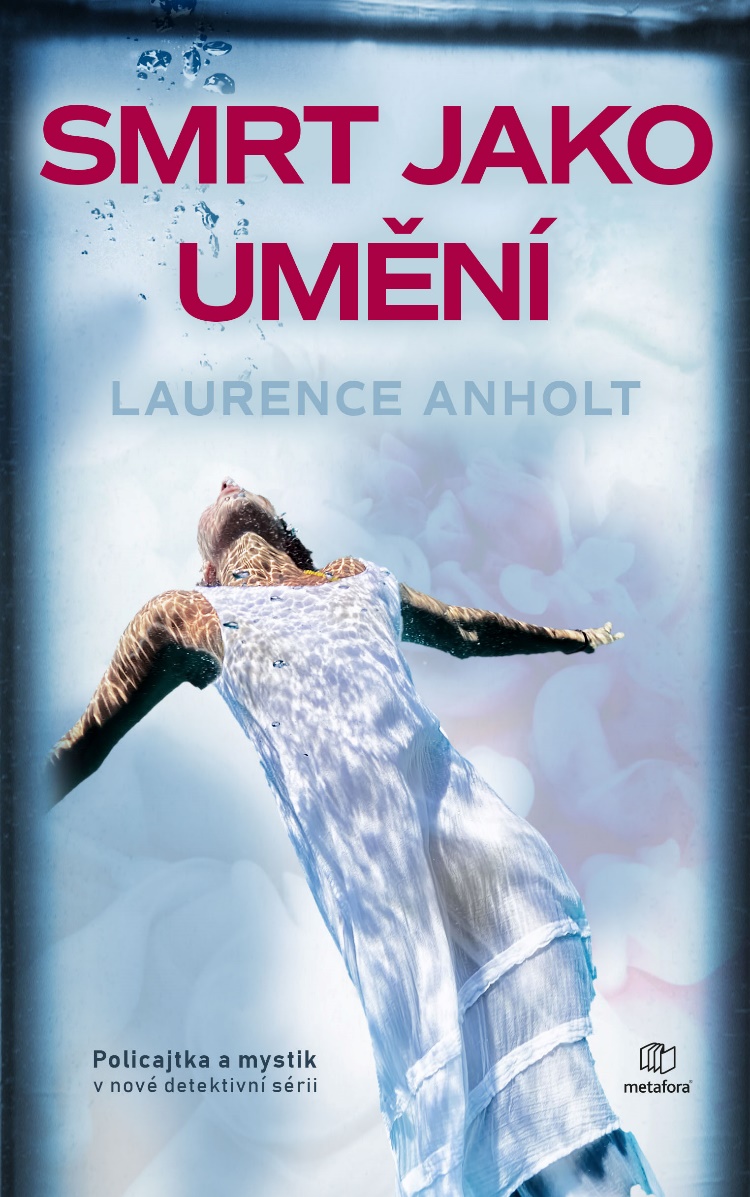 Když je slavná umělecká performerka nalezena na vernisáži k vlastní výstavě mrtvá v nádrži plné formaldehydu, podezření okamžitě padne na její nejbližší.Vedoucí vyšetřovatelkou je Shanti Joyceová, která byla nedávno převelená z Londýna do Yeovilu poté, co její poslední případ nedopadl ani zdaleka tak, jak měl, a navíc se jí rozpadlo manželství. Shanti rychle odhalí, že k vyšetřování bude třeba víc než jen chladná logika, a když jí kolega doporučí Vince Caina zvaného Veggie, Shanti toho podivínského detektiva vyhledá.Oba vyšetřovatelé se ponoří do bohémské komunity a objeví místo plné zášti a žárlivosti. A brzy zjistí, že i přes pokračující vyšetřování, je vrah nejen velmi důmyslný, ale také zdánlivě nepolapitelný. Může se nepravděpodobná dvojice detektivů – pragmatická a nohama pevně na zemi ukotvená Shanti a mysticky založený Cain se svou nevysvětlitelnou intuicí – ukázat jako pravý klíč k dopadení vychytralého vraha?320 stran, formát 129 x 206, pevná vazba s přebalem, cena 329 Kč / 15,20 EURO autorovi:Laurence Anholt (1959, Londýn) je známý britský spisovatel a ilustrátor. Podepsal se pod více než 200 knih pro děti, které byly přeloženy do více než 30 jazyků. V roce 2016 mu vyšel titul pro dospívající The Hypnotizer o otrokářství na americkém Jihu. Smrt jako umění je první kniha ze série Policajtka a mystik.Laurence Anholt je ženatý a má tři dospělé děti. Se svou manželkou Catherine, která mnohé z jeho knih pro děti ilustrovala, žije v Devonu na jihozápadě Anglie. K jeho koníčkům patří umění, včelaření, knihy a buddhismus.K dispozici na vyžádání: PDF knihy recenzní výtiskyhi-res obálkaukázkydalší doprovodné materiályKontaktní údaje:Bc. Šárka Šilhartová, DiS.Nakladatelský dům GRADAU Průhonu 22, 170 00 Praha 7, Czech RepublicTel.: +420 234 264 551, Mobil: +420 703 143 154e-mail: silhartova@grada.cz, web: http://www.grada.cz/